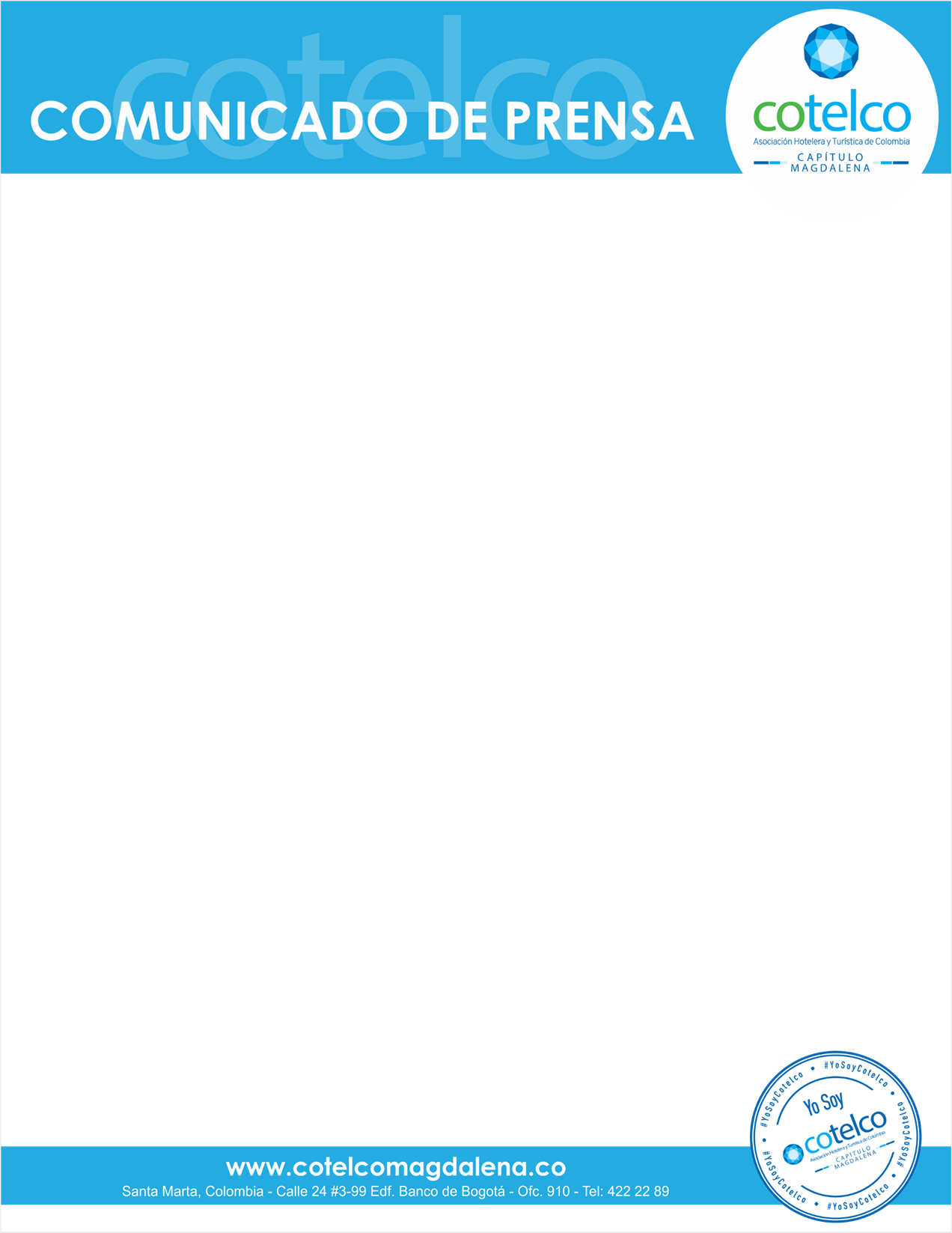 COMUNICADO DE PRENSA 009-2019SANTA MARTA, 18 DE MARZO 2019Cotelco Magdalena solicita Garantía al Debido Proceso y celeridad al proceso judicial del alcalde Rafael Alejandro MartínezTeniendo en cuenta las informaciones en medios de comunicación nacional y local, referente a la decisión judicial contra el Alcalde de Santa Marta; la Asociación Hotelera y Turística de Colombia COTELCO Capítulo Magdalena manifiesta lo siguiente:En primera instancia, respetamos las decisiones y medidas tomadas por las autoridades judiciales en cumplimiento de sus funciones constitucionales y legales, sin embargo, solicitamos a los operadores de la justicia garantizar el debido proceso en la toma de decisiones de acuerdo a la constitución y a las leyes de Colombia.Asimismo, resaltamos la gestión del gobierno Distrital, enmarcado en su plan de desarrollo denominado “Unidos por el cambio, Santa Marta Ciudad del Buen Vivir”, que en lo referente a la competitividad turística ha tenido la inversión e infraestructura más importante en proyectos turísticos en los últimos años.Por todo lo anterior como representantes del sector turístico y hotelero, confiamos que este proceso se adelantará con la transparencia, objetividad y celeridad debidas para evitar inestabilidad y parálisis institucional en nuestra ciudad y por lo tanto en los proyectos que actualmente se adelantan.